Formulario Plan de Acción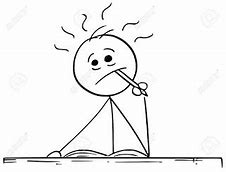 Paso 1Paso 2Paso 3Paso 4Paso 5Paso 6Paso 7